Министерство просвещения Российской ФедерацииФедеральное государственное бюджетное научное учреждение«Институт коррекционной педагогики Российской академии образования»Методические рекомендации для педагогов по организации дистанционного обучения детей с нарушениями слухаЯхнина Е.З., к.пед.н., ведущий научный сотрудниклаборатории образованияи комплексной абилитациии реабилитации детейс нарушениями слуха ФГБНУ «ИКП РАО»Четверикова Т.Ю., к.пед.н.,старший научный сотрудниклаборатории образования и комплексной абилитации и реабилитации детей с нарушениями слуха ФГБНУ «ИКП РАО»Москва 2021ОглавлениеВведениеНа современном этапе развития системы образования обучающихся с нарушениями слуха не вызывает сомнения тот факт, что дистанционные образовательные технологии (далее – ДОТ) будут использоваться весьма широко при сочетании онлайн и офлайн- обучения, особенно в тех случаях, когда дети, в силу разных причин, временно не смогут посещать образовательные организации. Дистанционное обучение представляет собой двуединый процесс, предполагающий, с одной стороны, разработку виртуальной образовательно-информационной среды и наполнение её соответствующим контентом, а, с другой, использование подготовленных ресурсов для взаимодействия участников образовательных отношений в рамках учебной и внеурочной деятельности. В процессе дистанционного обучения принципиально важным является реализация в образовательно-коррекционном процессе основных научно-методических положений существующей системы образования обучающихся с нарушениями слуха, разработанной в отечественной сурдопедагогике и проверенной в многолетней практике, направленность используемых информационно-коммуникационных технологий на качественное освоение обучающимися учебного материала с учётом их особых образовательных потребностей.Осуществление временного дистанционного обучения в системе начального общего и основного общего образования обучающихся с нарушениями слуха предполагает решение задач, связанных, прежде всего, с совершенствованием информационно-коммуникационных компетенций учителей для качественной организации ими деятельности обучающихся в виртуальной среде образовательной организации, обмена передовым педагогическим опытом, диссеминации эффективных практик образовательно-коррекционной работы, реализуемой в режимах онлайн- и офлайн-обучения, выбором и последующим применением информационных и образовательных электронных ресурсов, включая мобильные приложения, а также формированием компьютерной грамотности и культуры обучающихся, повышением компетенции родителей (законных представителей) в сопровождении обучающихся при дистанционном формате образования и др.Назначение представленного методического пособия – осветить специфику применения дистанционных образовательных технологий на уровнях начального общего и основного общего образования обучающихся с нарушениями слуха с учётом действующих нормативных и правовых документов, требований примерных АООП НОО и АООП ООО обучающихся с нарушениями слуха, их возраста и особых образовательных потребностей.Методические рекомендации включают две главы. В первой главе представлен анализ результатов, полученных в ходе опроса педагогических коллективов из разных регионов страны, относительно содержания накопленного опыта реализации АООП НОО и АООП ООО обучающихся с нарушениями слуха при временном использовании дистанционных образовательных технологий. Во второй главе освещаются основные требования к проектированию и реализации образовательно-коррекционного процесса в онлайн-режиме. Представленные материалы рекомендуется использовать при разработке и осуществлении образовательными организациями системы превентивных мероприятий, направленных на качественную реализацию АООП НОО и АООП ООО в условиях временного дистанционного формата образования обучающихся с нарушениями слуха с учётом их особых образовательных потребностей.Глава 1. Применение дистанционных образовательных технологий при реализации адаптированных основных общеобразовательных программ начального общего и основного общего образования обучающихся с нарушениями слуха: анализ педагогического опыта1.1. Содержание опроса образовательных организацийНа современном этапе жизненные реалии актуализировали проблему разработки содержательных и организационно - методических компонентов образования детей с нарушениями слуха в условиях временного дистанционного обучения. При ее решении является важным изучение педагогического опыта образовательных организаций, реализующих АООП НОО и АООП ООО обучающихся с нарушениями слуха, полученного ими в условиях необходимости внезапного перехода на дистанционное обучение при пандемии, вызванной коронавирусной инфекцией. Институтом коррекционной педагогики Российской академии образования с целью изучения педагогического опыта использования ДОТ образовательными организациями, реализующими АООП НОО (варианты 1.2, 1.3, 1.4, 2.2 и 2.3) и АООП ООО (варианты 1.2 и 2.2), был проведен онлайн-опрос, включающий семь блоков вопросов. При изучении педагогического опыта особое внимание уделялось выявлению трудностей участников образовательных отношений – педагогических работников, обучающихся с нарушениями слуха и их родителей (законных представителей) в период временного дистанционного обучения, мнения учителей об эффективной организации и проведении временного дистанционного обучения, минимизации потенциальных рисков снижения качества образования детей с нарушениями слуха при использовании дистанционных образовательных технологий (далее – ДОТ), в том числе с учетом резкого уменьшения практик социально-коммуникативного взаимодействия обучающихся, их коммуникации на основе устной речи (особенно в семьях лиц с нарушениями слуха), а также запроса образовательных организаций в научно-методическом сопровождении. Первый блок вопросов направлен на выяснение готовности образовательных организаций к проведению обучения в дистанционном формате: обеспечения педагогических работников и обучающихся компьютерными средствами для организации дистанционного обучения в системе начального общего и основного общего образования; подготовленности учителей к использованию ДОТ, в том числе их обучения на курсах повышения квалификации по использованию дистанционных технологий в образовании нормативно развивающихся детей и обучающихся с нарушениями слуха.Второй блок включал вопросы, связанные с организацией образовательно-коррекционного процесса, в том числе реализации в условиях дистанционного обучения расписания уроков и занятий внеурочной деятельности, включая специальные (коррекционные) занятия, занятия в системе дополнительного образования и др.Вопросы третьего блока были связаны с самооценкой образовательных организаций реализации содержательного компонента образования при использовании ДОТ, в том числе научно-методических положений проведения уроков и занятий внеурочной деятельности с учетом особых образовательных потребностей обучающихся с нарушениями слуха, выяснением трудностей учителей при проектировании и проведении уроков и занятий внеурочной деятельности.Четвертый блок вопросов связан с оценкой успеваемости обучающихся, достижением ими планируемых результатов учебных предметов и специальных (коррекционных) занятий, других занятий внеурочной деятельности.Особое внимание при опросе уделялось организации образовательного процесса с использованием ДОТ в условиях семейного воспитания. В пятом блоке вопросов выяснялись возможности семей обучающихся в сопровождении взрослыми – родителями (законными представителями), а также другими родственниками, своих детей на уроках и занятиях внеурочной деятельности, в том числе специальных (коррекционных) занятиях, изучалась организация в школе подготовки родителей (законных представителей) к сопровождению обучающихся в процессе временного обучения в дистанционном формате, а также оценка педагогических работников эффективности участия семьи во временном дистанционном обучении.По всем блокам вопросов запрашивались дифференцированные данные с учетом реализуемых образовательной организацией вариантов АООП НОО и АООП ООО. Ответы на часть вопросов предполагали предоставление количественных данных, на некоторые вопросы требовались развернутые аналитические ответы, включающие качественную характеристику образовательного процесса, результаты рефлексии педагогическими работниками собственных достижений и трудностей при реализации ДОТ в процессе образования разных категорий обучающихся с нарушениями слуха.1.2. Результаты анализа опроса образовательных организацийУчастие в опросе приняли педагогические коллективы 44-х образовательных организаций, реализующих АООП НОО (варианты 1.2, 1.3, 1.4, 2.2 и 2.3) и АООП ООО (варианты 1.2 и 2.2). Образовательные организации расположены на территории разных субъектов России.Большинством респондентов было отмечено, что образовательные организации не в полной мере оказались готовы к использованию ДОТ в образовательно-коррекционном процессе с обучающимися, имеющими нарушения слуха. Трудности, возникающие у педагогических коллективов вполне ясны: они детерминированы внезапным временным переходом (в связи с профилактикой и противодействием распространению COVID-19) на обучение в режиме онлайн.Респондентами было указано на недостаточную степень оснащённости образовательных организаций персональными компьютерами для реализации полноценного массового дистанционного обучения (ДО), в т.ч. компьютерной техникой, которая необходима для обеспечения каждого обучающегося в условиях семейного воспитания и позволяет качественно осуществлять проведение уроков и занятий с использованием видеоконференцсвязи (далее – ВКС). Участниками опроса отмечено, что, к сожалению, определённому числу обучающихся в условиях временного ДО приходилось использовать дома планшеты и телефоны. В такой ситуации качество ВКС значительно снижалось.Создавшаяся ситуация позволила сделать объективное заключение о важности совершенствования материально-технической базы образовательных организаций, в которых осуществляется реализация АООП НОО и АООП ООО обучающихся с нарушениями слуха. В первую очередь, оснащение современными ПК, позволяющими обеспечивать качественное применение ДОТ в случае необходимости.Респондентами также отмечалось, что по причине удалённости места проживания отдельных обучающихся у них не было в наличии проводного Интернета, либо имелись перебои в его работе. Также распространёнными оказались случаи, при которых не обеспечивалось синхронизации видео и звука. Это обусловливало ухудшение качества проведения занятий и уроков в режиме онлайн – с использованием ВКС.Педагогическими коллективами были названы разные причины возникавших сложностей в период массового временного дистанционного обучения в условиях пандемии. Одна из наиболее значимых причин выражается в отсутствии у учителей практического опыта использования ДОТ. Указано также на недостаточную степень владения некоторыми педагогическими работниками информационно-коммуникационными технологиями, на отсутствие в обазовательных организациях библиотеки электронных образовательных ресурсов, подготовленных в соответствии с особыми образовательными потребностями обучающихся указанной нозологической группы, на недостаточную обеспеченность организаций соответствующими материалами методического содержания. Участниками опроса было также указано на отсутствие систематического проведения курсов повышения квалификации, посвящённых проблеме создания образовательных ресурсов с применением ДОТ, в частности, для обучающихся, имеющих нарушения слуха. В ряде образовательных организаций такие курсы смогли пройти лишь по два – три учителя.Считаем важным подчеркнуть, что в последующем данная проблема требует целенаправленного решения, что важно, как для обеспечения необходимого качества проведения занятий и уроков в режиме офлайн с использованием современных информационно-коммуникационных технологий, так и для того, чтобы в случае необходимости развернуть дистанционное обучение.Респондентами также было указано на то, что в отдельных регионах РФ сохраняется проблема, касающаяся обеспеченности образовательных организаций профессиональными кадрами (сурдопедагогами). Это, несомненно, оказывает отрицательное влияние на качество образования, в т.ч. при осуществлении временного дистанционного обучения. Полагаем, что этим обусловлены отдельные ответы учителей по поводу трудностей учёта особых образовательных потребностей обучающихся с нарушениями слуха в процессе проектирования образовательно-коррекционной работы с использованием ДОТ. Подчеркнем значимость своевременного решения проблемы обеспечения образовательных организаций компетентными педагогическими кадрами (сурдопедагогами), в т.ч. посредством осуществления переподготовки учителей по соответствующим программам дополнительного профессионального образования.Среди причин трудностей качественного достижения обучающимися с нарушениями слуха планируемых результатов образования (личностных, метапредметных, предметных) в период временного дистанционного обучения были отмечены также те, которые, по мнению респондентов, детерминированы требованиями сокращения времени проведения уроков в соответствии с гигиеническими нормами, определяющими продолжительность пользования компьютерной техники обучающимися той или иной возрастной группы. Отметим, что, несомненно, в ходе реализации образовательно-коррекционной работы следует обеспечивать выполнение гигиенических требований к длительности непрерывного использования ПК, в т.ч. компьютеров, имеющих с жидкокристаллический монитор. В то же время, если в ходе урока или занятия обеспечивать смену видов деятельности, включить в число заданий такие, которые не требуют использования ПК (например, в связи с проведение лабораторных и практических работ, с выполнением заданий по учебнику и др.), а также предусмотреть обязательное проведение физкультминуток, включающих упражнения для профилактики утомления обучающихся, в том числе утомления глаз, то дистанционный формат работы не будет препятствовать выполнению требований СанПиН к продолжительности уроков и занятий.Среди трудностей, возникавших в период реализации образовательно-коррекционной работы в режиме онлайн, были отмечены те, которые связаны со значительным увеличением времени, требующимся учителям на подготовку к проведению уроков и занятий. Данное замечание, безусловно, является справедливым, подтверждает объективную необходимость создания библиотек электронных образовательных ресурсов, предназначенных для образовательных организаций, в которых осуществляется реализация АООП для обучающихся названной нозологической группы. Такие библиотеки будут содействовать облегчению труда учителя. Укажем также, что каждый учитель располагает возможностью неоднократного использования созданных им материалов – в процессе ежегодного проектирования и проведения занятий и уроков в соответствии с индивидуальными особенностями, особыми образовательными потребностями тех обучающихся, которых он учит в настоящий период. Важным контраргументом предложения некоторых респондентов о создании онлайн(видео)-уроков по всем учебным предметам и темам с целью их регулярного использования при дистанционном обучении является то, что, во -первых, это затруднит реализацию индивидуально-дифференцированного подхода, учитывающего особенности обучающихся класса; во-вторых, существенно повысит их трудности в восприятии учебной информации при ее устном воспроизведении незнакомым диктором в новых акустических условиях. Полагаем, что наиболее целесообразный путь оказания методической помощи учителям при дистанционном обучении – разработка примерных сценариев уроков и занятий, базирующихся на реализации научно-методических подходов к преподаванию конкретного учебного предмета с учетом особых образовательных потребностей обучающихся с нарушениями слуха и с включением необходимых ЭОС и дидактических материалов, создаваемых в целях качественного объяснения нового учебного. Данные методические материалы могут успешно использоваться учителями в ходе проектирования уроков и занятий, независимо от формата их проведения – очного либо дистанционного. Еще раз подчеркнем важность создания в образовательных организациях библиотеки электронных образовательных ресурсов по различной тематике. что, несомненно, облегчит труд учителя, будет способствовать качественному образовательно-коррекционному процессу.Вызывает определённое недоумение предложение, связанное с разработкой онлайн-уроков по всем темам с осуществлением синхронного сурдоперевода. Во-первых, синхронный перевод не предусмотрен действующей системой образования обучающихся, имеющих нарушения слуха. Применение ДОТ должно быть ориентировано на качественное достижение планируемых образовательных результатов в соответствии с Федеральными государственными образовательными стандартами, а не провоцировать разрушение основных положений научно обоснованной и проверенной в многолетней практикой системы образования обучающихся с нарушениями слуха. В соответствии с особыми образовательными потребностями обучающихся формирование словесной речи осуществляется вне зависимости от жестовой, являющейся, прежде всего, средством межличностной коммуникации лиц с нарушенным слухом, а также выступающей в качестве вспомогательной формы общения в образовательно-коррекционном процессе.Отмечая трудности при проведении уроков и занятий с использованием ДОТ респонденты указывали на то, что при демонстрации презентаций нередко экран уменьшается по величине; в результате обучающиеся не могут чётко воспринимать лицо учителя, выполняемые им движения во время использования дактильной речи, фонетической ритмики и др. В дальнейшем, надеемся. опыт использования ДОТ поможет учителям избегать такие технические трудности при проектировании и проведении уроков и занятий, предусматривать выбор соответствующих платформ, позволяющих быстро изменять размер экрана в соответствии с образовательными задачами.На основе приобретённого опыта ДО были выявлены проблемы, касающиеся реализации индивидуально-дифференцированного подхода к обучающимся в ходе проведения уроков и фронтальных занятий, в процессе организации активного общения учителей с обучающимися, а также обучающихся между собой, их взаимодействия на уроках в составе микрогрупп при выполнении тех или иных заданий, что относится к числу обязательных условий осуществления деятельностного подхода в образовательно-коррекционном процессе. Полагаем, что эти важные вопросы требуют научно обоснованного решения, разработки технологий, направленных на качественную реализацию коммуникации учителей и обучающихся в процессе учебной деятельности. Значительные сложности у педагогических работников возникали в связи с осуществлением ДО тех обучающихся, которые наряду со снижением слуха имеют дополнительные первичные нарушения развития. По справедливому замечанию респондентов, при работе с обучающимися этой группы в качестве ассистента учителя требуется обязательное присутствие взрослого; данная функция может выполняться кем-либо из родителей или иных родственников обучающегося.Представители образовательных организаций высказывали предложение о целесообразности определения содержательного и организационно-методического компонентов системы психологической поддержки всех участников образовательно-коррекционного процесса в условиях временного ДО. Считаем, что эта проблема является важной и требует своевременного решения.Опыт временного использования ДОТ в образовании обучающихся с нарушениями слуха актуализировал и вопросы повышения эффективности развития у обучающихся сознательного и мотивированного отношения к образованию. Респондентами отмечена также важность разработки контрольно-измерительных материалов, которые могут быть использованы в период ДО. Учителя указали на сложности, касающиеся организации своевременного оперативного контроля, обеспечивающего возможность устанавливать правильность выполнения обучающимися заданий в процессе уроков в режиме онлайн. Особую тревогу у педагогических коллективов вызывает обеспечение развития устной речи у обучающихся в условиях временного дистанционного обучения, поддержки устной коммуникации в условиях семейного воспитания, что требует проведения специальной работы с родителями с учётом возможностей каждой семьи, в том числе состояния слуха родителей. При опросе были высказаны предложения о разработке соответствующих методических рекомендаций по данным вопросам. Участниками опроса отмечено, что у части семей обучающихся оказались весьма ограниченные возможности во включении в образовательно-коррекционную работу, реализуемую с использованием ДОТ, отдельные родители, а чаще родственники старших поколений, находящиеся с ребенком дома, затруднялись в элементарном пользовании ПК, не имели электронной почты. Полагаем, что данная проблема может быть решена, если для родителей будут организованы постоянно действующие соответствующие курсы, в т.ч. в дистанционном формате.Отмечено также, что присутствие на уроках и занятиях родственников, излишне эмоционально реагировавших на указания учителей, часто мешало нормальному ходу образовательно-коррекционного процесса. Соответственно, вопросы, касающиеся участия родственников обучающегося в роли ассистентов учителей при проведении занятий/уроков, должны, на наш взгляд, решаться с учётом возможностей взрослых осуществлять выполнение данных функций и готовности обучающегося к ДО. К сожалению, многие родители задания понимались неточно, в связи с чем взрослые давали своим детям неверные/неточные рекомендации относительно их выполнения. Отдельные родители практиковали выполнение домашних заданий за своих детей.Ситуация временного ДО ярко продемонстрировала значимость активизации регулярной работы с родителями (законными представителями) обучающихся, в т.ч. при использовании таких популярных форм работы, как, например, «родительский университет», «школа для родителей». Тем более что в настоящий период времени данная работа, ориентированная на повышение родительской компетенции, может быть реализована с использованием ВКС, в т.ч. с привлечением сурдопереводчиков для тех родителей, которые имеют нарушения слуха.Сложности семей в осуществлении сопровождения своих детей в качестве ассистентов учителей в ходе уроков и занятий с использованием ДОТ отразились на расписании рабочего времени у педагогов, которые нередко были вынуждены заниматься с обучающимися тогда, когда родители возвращаются с работы. Участники опроса справедливо отметили, что вечернее время осложняет качественное освоение обучающимися программного материала.При всех выявленных трудностях вовлечения семей обучающихся как участников образовательно-коррекционного процесса к ДО, респонденты указывали, что часть родителей (законных представителей) стали активнее и сознательнее принимать участие в учебном процессе, в воспитании, личностном развитии ребенка. Это содействовало укреплению детско-родительских отношений. Произошла активизация взаимодействия педагогических коллективов с родительской общественностью.В качестве позитивной оценки приобретённого учителями опыта осуществления ДО отмечены также активизация процесса освоения учителями ИКТ, овладение навыками создания и использования видеоконтента в соответствии с особыми образовательными потребностями обучающихся с нарушенным слухом, регулярное осуществление рефлексии профессиональных компетенций, мотивированная потребность в их совершенствовании.В процессе ДО педагогические коллективы получили и своего рода «уроки» относительно совершенствования системы образования обучающихся, имеющих нарушения слуха. В частности, респонденты указывали на значимость освоения обучающимися элементарной компьютерной грамотности, начиная с 1-го класса.Авторы выражают благодарность образовательным организациям, принявшим участие в опросе. Все проблемы, обозначенные респондентами, несомненно, требуют своевременного решения. Считаем важным ещё раз подчеркнуть: трудности, возникшие в образовательных организациях в период временного ДО, понятны: они детерминируются, прежде всего, внезапным переходом на онлайн-формат в условиях пандемии. Тем не менее, несмотря на то что ДО представляет собой вынужденную форму организации образовательно-коррекционного процесса с обучающимися с нарушеным слухом, в ряде случаев такая форма предстаёт в качестве единственной. Это актуализирует проведение целенаправленной подготовки к ней всех участников образовательно-коррекционного процесса, включая учителей, родителей (законных представителей) и обучающихся.Качественное осуществление временного ДО в системе НОО и ООО обучающихся, имеющих нарушения слуха, предполагает своевременное и планомерное решение комплекса задач, в числе которых, прежде всего, необходимо назвать следующие:Организация и реализация мероприятий, ориентированных на обеспечение материально-технической базы образовательной организации при временном осуществлении массового ДО; Развитие кадрового потенциала каждой образовательной организации, в т.ч. за счёт переподготовки педагогов по программам дополнительного образования, способствующим получению ими качественного специального (сурдопедагогического) образования, а также повышение в ходе целенаправленной курсовой подготовки информационно-коммуникационных компетенций учителей; Создание библиотек электронных образовательных ресурсов с учетом особых образовательных потребностей обучающихся, имеющих нарушения слуха, сценариев уроков и занятий, в т.ч. специальных (коррекционных) занятий, с использованием ДОТ; Организация обмена педагогическим опытом, эффективными практиками осуществления образовательно-коррекционной работы в режимах офлайн и онлайн; Формирование у обучающихся с нарушенным слухом компьютерной грамотности, начиная с 1-го класса, при реализации последовательной систематической работы в этом направлении в ходе всего образовательно-коррекционного процесса; Включение в целенаправленную непрерывную работу по психолого-педагогическому сопровождению семей занятий, ориентированных на повышение компетенций родителей (законных представителей), а также иных членов семей в сопровождении обучающихся при ДО (в т.ч. при использовании в работе с родителями ВКС с привлечением сурдопереводчика для лиц с нарушенным слухом); Разработка методических материалов, отражающих специфику реализации ДОТ с учетом особых образовательных потребностей обучающихся с нарушенным слухом, а также особенности психолого-педагогического сопровождения всех участников образовательно-коррекционного процесса.Глава 2. Организация образовательно-коррекционного процесса с использованием дистанционных образовательных технологий при реализации адаптированных основных образовательных программ начального общего и основного общего образованияобучающихся с нарушениями слуха2.1. Законодательные основы образовательно-коррекционного процесса с использованием ДОТВ соответствии с действующими нормативными и правовыми документами образовательная организация располагает правом осуществлять реализацию образовательных программ, включая адаптированные основные общеобразовательные/образовательные программы (АООП) начального общего образования (НОО) и основного общего образования (ООО), с использованием дистанционных образовательных технологий (ДОТ). В частности, данное право закреплено на законодательном уровне, а именно: Федеральным законом (ФЗ) РФ от 29 декабря 2012 года № 273-ФЗ «Об образовании в Российской Федерации» (ред. от 26.07.2019 г., от 08.12.2020 г.).Как следует из содержания статьи 16 названного ФЗ, организации, осуществляющие образовательную деятельность, вправе применять электронное обучение (ЭО), ДОТ при реализации образовательных программ. Данная деятельность реализуется в порядке, установленном федеральным органом исполнительной власти, осуществляющим функции по выработке и реализации государственной политики и нормативно-правовому регулированию в сфере общего образования. Из пункта 3 статьи 16 названного ФЗ следует, что реализация образовательных программ с использованием ДОТ требует создания условий, позволяющих обеспечить полноценное функционирование электронной информационно-образовательной среды (ЭИОС). ЭИОС должна обеспечивать возможность освоения обучающимися (вне зависимости от места их нахождения) образовательных программ в полном объёме. Это в полной мере следует отнести к АООП НОО и ООО.ЭИОС представлена:электронными информационными ресурсами;электронными образовательными ресурсами;совокупностью информационных технологий, телекоммуникационных технологий, соответствующих технологических средств.В соответствии с ФЗ РФ образовательная организация обладает правом использования ДОТ как для полной, так и для частичной реализации образовательных программ. Данное указание распространяется на реализацию АООП НОО и ООО, в т.ч. вариантам 1.2 и 2.2.Министерством просвещения РФ подготовлены «Методические рекомендации по реализации образовательных программ начального общего, основного общего, среднего общего образования, образовательных программ среднего профессионального образования и дополнительных общеобразовательных программ с применением электронного обучения и дистанционных образовательных технологий» (от 20.03.2020 г.) .В названных рекомендациях получила отражение Примерная модель реализации образовательных программ НОО и ООО (наряду с моделями для других уровней образования), а также дополнительных общеобразовательных программ с применением ЭО и ДОТ.В частности, отмечается, что образовательная организация:1. Разрабатывает и утверждает локальный акт (приказ, положение) об организации дистанционного обучения, в котором определяет, в т.ч. порядок оказания учебно-методической помощи обучающимся (индивидуальных консультаций) и проведения текущего контроля и итогового контроля по учебным дисциплинам;2. Формирует расписание занятий на каждый учебный день в соответствии с учебным планом по каждой дисциплине, предусматривая дифференциацию по классам;3. Информирует обучающихся и их родителей о реализации образовательных программ или их частей с применением ЭО и ДОТ, в т.ч. знакомит с расписанием занятий, графиком проведения текущего контроля и итогового контроля по учебным дисциплинам, консультаций;4. Обеспечивает ведение учёта результатов образовательного процесса в электронной форме.Кроме того, в методических рекомендациях отмечается, что выбор родителями (законными представителями) обучающегося формы дистанционного обучения подтверждается документально (наличие письменного заявления родителя(ей) (законного представителя).Также, руководствуясь названными методическими рекомендациями, в АООП НОО и АООП ООО следует внести корректировки в части форм обучения (например, онлайн-консультация), технических средств обучения.Образовательная организация с учётом технических возможностей должна обеспечивать проведение учебных занятий (в т.ч. по Программе коррекционной работы), консультаций, вебинаров на школьном портале или иной платформе с использованием различных электронных образовательных ресурсов.Педагогическим работникам, реализующим образовательно-коррекционный процесс с применением ЭО и ДОТ, рекомендуется:планировать свою педагогическую деятельность с учётом системы дистанционного обучения, создавать ресурсы и задания с учетом особых образовательных потребностей обучающихся с нарушениями слуха; выражать свое отношение к работам обучающихся в виде текстовых рецензий, устных онлайн-консультаций.Задача руководителя образовательной организации заключается в организации ежедневного мониторинга фактически присутствующих в обучающихся, осваивающих АООП НОО и АООП ООО с применением ЭО и ДОТ, а также тех школьников, которые по болезни временно не участвует в образовательном процессе.В случае необходимости допускается интеграция форм обучения, например, очного и электронного обучения с использованием ДОТ. 2.2. Техническое сопровождение образовательно-коррекционного процесса с использованием дистанционных образовательных технологийВ период реализации ЭО с использованием ДОТ необходимы техническая поддержка и сопровождение образовательно-коррекционного процесса для успешного освоения обучающимися с нарушениями слуха программного материала по всем без исключения учебным дисциплинам, изучаемым на основе АООП НОО и АООП ООО, включая занятия внеурочной деятельности, в том числе специальные (коррекционные) занятия. Это предусматривает выбор технических средств и последующее подключение необходимых для реализации образовательно-коррекционного онлайн-процесса мобильных приложений; непрерывное техническое сопровождение участников образовательных отношений и др.Выбор технических средств и мобильных приложений для подключение обучающихся с нарушениями слуха к ВКСВ целях реализации образовательно-коррекционного процесса в онлайн-формате потребуются традиционные технические устройства, широко используемые в повседневной педагогической практике и в быту, прежде всего персональные компьютеры (ПК) – стационарные или переносные (ноутбуки), поддерживаемые стабильным интернет-соединением, а также оснащённые тем или иным программным обеспечением (мобильным приложением), которое позволяет вести работу с использованием телекоммуникационной технологии видеоконференцсвязи (ВКС).Основные требования к техническим средствам и мобильным приложениям: к ПК (либо иным гаджетам, позволяющим обеспечить замещение ПК) – их достаточное количество для лиц, участвующих в образовательно-коррекционном процессе, а также подключение к интернету с устойчивым сигналом для бесперебойного соединения; к мобильному приложению – надёжность и безопасность для использования в образовательном процессе, бесплатность данного ресурса для учителей и обучающихся; возможность осуществления непрерывной групповой работы на протяжении длительного времени (не менее продолжительности одного урока); доступная навигация для быстрого освоения участниками образовательно-коррекционного процесса, удобный и простой интерфейс (понятное мобильное меню); возможность моментального установления участниками коммуникации обратной связи с использованием устной (устно-дактильной), письменной речи.Наиболее удобными для использования в образовательно-коррекционном процессе являются следующие популярные программы и сервисы: Zoom, Microsoft Teams,Skype,Webinar,Big Blue Button,Microsoft Teams,Cisco WebEx,Медиамост (VideoMost),Телфин и др.Все они позволяют устанавливать ВКС, осуществлять образовательно-коррекционный процесс с широким составом участников. Педагогическому коллективу следует осуществить выбор того или иного мобильного приложения, которое будет использоваться участниками образовательных отношений, согласовать данный вопрос с региональным органом управления образованием.В образовательно-коррекционном процессе нежелательно использовать разные мобильные приложения. Вполне достаточно одного. Это позволит обеспечить:– максимально быстрое ознакомление с его интерфейсом учителями, обучающимися нарушениями слуха, их родителями (законными представителями) либо иными лицами, представляющими интересы школьников (лицами, принимающими непосредственное участие в сопровождении учебной деятельности детей, реализуемой в онлайн-режиме, например, родственниками старшего поколения);– осуществление систематического административного контроля (со стороны руководства школы и регионального органа управления образования) за реализацией образовательно-коррекционного процесса с использованием ДОТ: его качеством, непрерывностью, соответствием требованиям примерных АООП НОО и АООП ООО и др., что позволит своевременно реагировать на потенциальные нарушения и риски, вовремя принимать требуемые и обоснованные управленческие решения.Тем не менее, технических ограничений в вопросе выбора количества мобильных приложений не существует. Учителями и обучающимися разных классов могут использоваться различные мобильные приложения для подключения к ВКС. При этом нужно учесть возможности образовательной организации, в связи с чем требуется предварительное проведение мониторинговых мероприятий для осуществления комплексной оценки готовности школы к использованию ДОТ.Техническая поддержка и сопровождение участников образовательных отношенийУчастники образовательно-коррекционного процесса нуждаются в техническом сопровождении на протяжении всего периода онлайн-обучения, но в большей мере на начальном этапе работы с использованием ДОТ. Первый, «пусковой» шаг в данном сопровождении – содействие освоению педагогами, обучающимися и их родителями (законными представителями) мобильного приложения, с применением которого будет осуществляться подключение к ВКС, а также возможностей выбранной мобильной платформы.На сайте образовательной организации необходимо разместить алгоритм, отражающий ход установления мобильного приложения на ПК или ином гаджете, обеспечивающем качественное использование ВКС в образовательно -коррекционном процессе. а также каждый шаг подключения к ВКС. В результате у всех участников образовательно-коррекционного процесса будет возможность обратиться в такой инструкции каждый раз, когда в этом возникнет необходимость.Для педагогических работников достаточно, как правило, провести один вводный семинар, чтобы ознакомить их с интерфейсом программы, навигацией, с её специальными возможностями (при наличии таковых). Семинар для педагогических работников может быть проведён как в онлайн, так и в офлайн форме. При наличии пошаговой инструкции, особенно сопровождаемой графическими изображениями (например, скриншотами для каждой выполняемой операции) установка и подключение мобильного приложения сложностей не вызывают. Все последующие профессиональные вопросы педагогический коллектив может успешно решать в онлайн-режиме, в том числе в рамках педагогических советов, заседаний методических объединений и др.Для обучающихся и их родителей (законных представителей) также целесообразно провести вводные обучающие семинары. Онлайн-семинар для школьников с нарушениями слуха перед проведением уроков с использованием ДОТ целесообразно провести с диагностической целью: для установления готовности детей к учебной деятельности в удалённом режиме. Младших школьников при этом должен сопровождать взрослый, выполняющий функцию ассистента учителя. Это может быть родитель, волонтёр, педагогический работник образовательной организации или иное лицо, представляющее интересы ребёнка.В результате такого семинара учитель будет владеть объективной информацией относительно того, испытывает ли кто-либо их школьников «технические проблемы», а также сможет обеспечить своевременное устранение данных проблем (самостоятельно или при помощи взрослого). Отметим: вполне достаточно сформировать у обучающихся с нарушениями слуха способность подключаться к ВКС на элементарном пользовательском уровне. В последующем школьники смогут освоиться в онлайн-среде и научиться использованию ресурсов мобильной платформы.Проверка восприятия обучающимися с нарушениями слуха (с помощью индивидуальных средств слухопротезирования) речи учителя при использовании ВКСОбучающиеся с нарушениями слуха при проведении уроков и занятий внеурочной деятельности, в том числе специальных (коррекционных) занятий, в режиме видеоконференцсвязи воспринимают речь учителя с помощью индивидуальных средств слухопротезирования – индивидуальных слуховых аппаратов, кохлеарных имплантов (или кохлеарного импланта и индивидуального слухового аппарата/кохлеарного импланта в зависимости от слухопротезирования). Перед началом систематических занятий с использованием видеоконференцсвязи необходимо подобрать на компьютере оптимальную громкость звучания речи учителя.  С этой целью учитель сначала опирается на субъективную оценку комфортности восприятия речевых стимулов обучающимся (он спрашивает: «Как ты слышишь?», и обучающийся отвечает). Однако учет только оценки обучающегося не является достаточным: дети с нарушениями слуха часто устанавливают слишком громкое звучание. В связи с этим проводятся специальные проверки.С глухими обучающимися рекомендуем провести следующие виды проверок восприятия (с помощью индивидуальных слуховых аппаратов) речи учителя при использовании видеоконференцсвязи: условной двигательной реакции при восприятии обучающимся на слух (с помощью индивидуальных слуховых аппаратов) речевых стимулов;  различения на слух слов, знакомых обучающемуся по значению и по звучанию (т.е. из его слухового словаря) в условиях ограниченного наглядного выбора сразу после неоднократного предъявления образца звучания;  восприятия разными сенсорными способами (слухозрительно и на слух) контрольных сбалансированных списков слов (используются списки, разработанные Л.В. Нейманом, Э.И. Леонгард или Н.Б. Покровским, в зависимости от года обучения (класса), уровня развития речевого слуха, слухозрительного восприятия устной речи, общего и речевого развития), восприятия разными сенсорными способами (слухозрительно и на слух) контрольных сбалансированных списков фраз, разработанных учителем-дефектологом (сурдопедагогом), ведущим данные занятия, из числа отработанных ранее, в процессе обучения в офлайн формате; каждый список может включать по 10-20 фраз – сообщений, вопросов, поручений; количество фраз в списке и сложность их лексико-грамматической структуры зависят от года обучения (класса), уровня развития речевого слуха, слухозрительного восприятия устной речи,  индивидуальных особенностей обучающегося.При проверке условной двигательной реакции при восприятии на слух речевых стимулов учитывается, что стойкая условная двигательная реакция выражается в том, что в момент их предъявления учителем (слогосочетаниий папапа...пупупу...пипипи..., слов: имя ребенка, дом, барабан, бабушка, собака, шишка, чай и др. ), обучающийся точно на начало сигнала поднимает руку или выполняет действие с предметами (например, в домашних условиях можно использовать складывание карандашей в коробку). Сначала учитель предлагает обучающемуся задание, формулировка которого должна соответствовать его возрасту и индивидуальным особенностям: «Будем играть!» или «Проверим, как ты слышишь!». Если обучающийся затрудняется в слухозрительном восприятии данных фраз, сурдопедагог использует письменную табличку при одновременном произнесении речевого материала. Обучающийся повторяет задание. Затем учитель повторяет задание еще раз устно, предварительно настроив обучающегося: «Послушай еще раз!» Ребенок воспринимает слухозрительно и снова повторяет воспринятое. У обучающегося вырабатывается стойкая условная двигательная реакция сначала при слухозрительном восприятии им речевых стимулов (при использовании индивидуальных слуховых аппаратов). Речевые стимулы учитель предъявляет голосом разговорной громкости при изменении продолжительности пауз между ними. В ответ обучающийся точно на начало звукового сигнала выполняет заданное действие, например, поднимает руку. Затем, когда он начинает действовать уверенно, учитель предъявляет речевые стимулы, закрыв лицо экраном до уровня глаз. Обучающийся воспринимает речевые стимулы на слух и выполняет задание. При уверенном выполнении им задания можно предположить, что обучающийся ощущает на слух (с помощью индивидуальных слуховых аппаратов) голос разговорной громкости.При затруднении обучающегося в выполнении задания или в случае, если он говорит, что слышит плохо (дети часто говорят: «Тихо!»), взрослый – ассистент учителя, присутствующий на занятии, по просьбе учителя очень аккуратно увеличивает громкость звучания на компьютере. В новых условиях работа продолжается: учитель снова предъявляет обучающемуся речевые стимулы за экраном и наблюдает его реакцию. При этом сурдопедагог интересуется и субъективной оценкой комфортности восприятия речевых стимулов обучающимся. При достижении положительного результата, следует попробовать уменьшить громкость на компьютере, определяя оптимальное звучание для обучающегося.При проведении второй проверки – различение на слух слов в условиях ограниченного наглядного выбора (выбор до 10 речевых единиц в зависимости от индивидуальных особенностей развития речевого слуха обучающегося), используются слова, знакомые обучающимся по значению и по звучанию. В подготовительной части обучающийся учится на основе слухозрительного восприятия (при использовании индивидуальных слуховых аппаратов) различать данные слова с опорой на картинки и таблички, которые он видит на экране компьютера (учитель подводит курсор) после неоднократного предъявления учителем образца звучания. После того, как учитель убеждается, что задание ребенок выполняет правильно, он приступает к обучению различению данных слов на слух в условиях ограниченного наглядного выбора после неоднократного предъявления образца звучания. Работа строится аналогично, при предъявлении речевого материала учитель закрывает лицо экраном до уровня глаз. В контрольной части проверки картинки и таблички остаются перед обучающимся. Учитель голосом разговорной громкости предъявляет данные слова за экраном в случайной последовательности (каждое слово не менее, чем по три раза), обучающийся воспринимает слова на слух, каждый раз повторяет слово и указывает на одну из картинок и табличку на экране. Учитель должен убедится, что при данной настройке громкости на компьютере обучающийся уверенно различает слова на слух. При необходимости настройки громкости звучания на компьютере уточняются с помощью, при необходимости, взрослого, присутствующего на занятии. При проведении этой проверки учитель аналогично первой проверке интересуется субъективной оценкой обучающегося, как он слышит. Подбирается оптимальная громкость звучания голоса учителя при использовании видеоконференцсвязи.Данная проверка может проводиться на одном или нескольких занятиях в зависимости от индивидуальных особенностей обучающегося, а также возможностей родителей включиться в проводимую работу, прежде всего, с ребенком младшего школьного возраста. Старшеклассники могут самостоятельно устанавливать громкость, им объясняется значение оптимальной подборки громкости звучания на компьютере.При проведении проверок восприятия обучающимся разными сенсорными способами (слухозрительно и на слух) контрольных сбалансированных списков слов и восприятия разными сенсорными способами (слухозрительно и на слух) контрольных сбалансированных списков фраз, работа организуется следующим образом: учитель предъявляет весь список слов (фраз); каждую речевую единицу до двух раз; обучающийся воспринимает, слова повторяет, фразы – сообщения также повторяет, на вопросы отвечает, задания выполняет (для выполнения заданий предусматриваются предметы, которые находятся перед ним на столе; при этом предметов должно быть больше, чем предусмотрено в заданиях). При проведении проверок, в случае необходимости, уточняется громкость на компьютере. Обучающийся также оценивает самостоятельно комфортность восприятия речевого материала. Учитель ведет все протоколы обследования. Результаты проверок сопоставляются с теми, которые были проведены при обучении в школе. Отметим, что результаты проверок с использованием видеоконференцсвязи могут быть хуже, чем ранее в обычных условиях обучения в школе. В дальнейшем, при привыкании обучающегося к работе с использованием видеоконференцсвязи результаты, как правило, улучшаются.Проверки возможностей слабослышащих и кохлеарно имплантированных обучающихся в восприятии (слухозрительно и на слух) речевого материала при использовании видеоконференцсвязи – списков слов (используются списки, разработанные Л.В. Нейманом, Э.И. Леонгард или Н.Б. Покровским, в зависимости от года обучения (класса), уровня развития речевого слуха, слухозрительного восприятия устной речи, общего и речевого развития) и фраз (используются сбалансированные списки фраз, которые составляет учитель с учётом уровня слухоречевого развития обучающихся)  проводятся аналогично представленной выше работе по восприятию списков слов и фраз глухими обучающимися. В ходе проверок определяется оптимальная громкость звучания на компьютере. Результаты проверок, как и у глухих обучающихся, могут оказаться хуже, чем ранее, в обычных условиях обучения в школе. В дальнейшем, при привыкании обучающегося к работе с использованием видеоконференцсвязи результаты, как правило, улучшаются.Подчеркнем, что уточнение громкости звучания на компьютере с учётом субъективной оценки обучающегося, проводится на каждом уроке/занятии.2.3. Организация онлайн-пространства образовательной организацииВсе образовательные организации, независимости от их территориального расположения, имеют сайты, в связи с чем в той или иной мере обладают опытом организации виртуального информационного и образовательного пространства. В меняющихся условиях, связанных с использованием ДОТ в образовательно-коррекционном процессе, деятельность в данном направлении требует продолжения, последующего развития. В частности, виртуальная среда современной школы должна пополниться новыми ресурсами, включая образовательный портал. Возможный вариант организации виртуальной образовательной среды отражён на рисунке 1 в материалах приложения 1.Как следует из содержания указанного рисунка, виртуальная образовательная среда может быть представлена следующими структурными элементами: школьная библиотека, методический кабинет, консультационная комната для родителей, web-чат для родителей, комната организации и проведения для внеурочных занятий, кабинет педагога-психолога, виртуальные классы (для обучающихся каждого класса). Данный перечень может быть дополнен по усмотрению образовательной организации – с учётом обоснованной необходимости, прежде всего, запросов и потребностей участников образовательного процесса.По сути, все названные структурные онлайн-элементы являются аналогами тех, которые функционируют в офлайн-режиме. Представим краткое описание особенностей их использования при реализации образовательно-коррекционного процесса в дистанционном режиме.Виртуальная библиотека (ВБ). Данный ресурс предназначается для всех участников образовательных отношений, включая обучающихся, педагогов, родителей, в связи с чем его целесообразно наполнять не только учебной и художественной, но и методической литературой.ВБ может включать собственно издания литературных источников, а также ссылки на иные онлайн-библиотеки, находящиеся в свободном доступе для потенциальных читателей. Например, вполне уместна ссылка на основанную в 1996 г. известнейшую интернет-библиотеку Алексея Комарова (https://ilibrary.ru/), обеспечивающую возможность онлайн-чтения наиболее значимых произведений русской литературы.Кроме того, ценными являются ресурсы «Национальной электронной детской библиотеки» (https://arch.rgdb.ru/xmlui/), основанной в 2012 году по инициативе её директора М.А. Веденяпиной. Для использования материалов библиотеки потребуется регистрация.Ресурсы школьной ВБ в целом предназначаются для использования как в учебной деятельности, так и в процессе внеурочных занятий, в т.ч. для организации самостоятельного (внеклассного) чтения обучающихся с нарушениями слуха.Важно учесть: те или иные книги могут быть представлены в ВБ школы только на основе лицензионного соглашения с правообладателями. К электронным ссылкам это, несомненно, отношения не имеет. Соответственно, школьный библиотекарь может подобрать и разместить в онлайн-пространстве ВБ ряд полезных ссылок, предназначаемых для участников учебно-воспитательного процесса.Виртуальный методический кабинет (ВМК). Данный ресурс предназначается для педагогических работников. В нём целесообразно разместить ссылку на видеоконференцсвязь, график проведения МО, планёрок, педагогических советов. Также с использованием этого ресурса педагоги могут осуществлять обмен наиболее эффективным опытом, например, посредством проведения семинаров, мастер-классов, круглых столов и др.Этот же ресурс позволяет руководству школы размещать различные материалы в виде результатов мониторинговой деятельности, плана мероприятий на ближайшую перспективу, графиков проведения административных контрольных работ и др.Виртуальная комната для родителей (законных представителей) обучающихся (ВКР). Данная комната позволяет в удобной форме для родителей (законных представителей) обучающихся представить им график классных и общешкольных собраний, а также организовывать эти мероприятия. Кроме того, названный ресурс даёт возможность проводить обучающие семинары с участием семей, содействуя повышению родительской компетентности (например, может быть организована «Онлайн-школа для родителей»).ВКР обеспечивает возможность выстроить взаимодействие с родителями (законными представителями) как с равноправными участниками образовательных отношений, осуществлять психолого-педагогическое консультирование родителей (законных представителей) по вопросам семейного воспитания и образования их детей в индивидуальной и групповой формах, внедрение в педагогическую практику исходящих от них конструктивных предложений в целях содействия речевому и познавательному развитию ребёнка с нарушением слуха, его личностного развития и воспитания. Родители могут внести предложения, касающиеся, например, обновления содержания внеурочной деятельности, в т.ч. организации онлайн-экскурсий по музеям, историко-мемориальным комплексам, галереям, а также по разным городам, расположенным не только на территории России, но и за рубежом.Отметим также, что данный ресурс позволяет успешно взаимодействовать с родительским активом, в т.ч. через видеоконференцсвязь (ВКС) для решения вопросов, которые значимы для всех участников образовательно-коррекционного процесса.Web-чат для родителей служит оптимизации процесса взаимодействия образовательной организации и семьи. Несмотря на то, что родители, как правило, по собственной инициативе активно общаются друг с другом в социальных сетях, не следует отказываться от данного ресурса в виртуальной образовательной среде образовательной организации, поскольку он позволяет поддерживать непрерывную коммуникацию в диаде «педагогический коллектив – семьи обучающихся».С помощью данного web-чата образовательная организация может получать данные относительно удовлетворённости семьи процессом образования ребёнка в режиме онлайн, своевременно реагировать на её запросы, на потенциально возможные острые ситуации. Более того, свободное общение семей в социальных сетях не всегда бывает корректным и даже безопасным, что, например, явилось причиной призыва профсоюза учителей отказаться от родительских чатов с использованием такого популярного мессенджера для смартфонов как WhatsApp.Несомненно, школа играет важную роль в формировании культуры общения не только у детей, но и взрослых участников образовательных отношений. Наличие модератора у организуемого в виртуальной среде образовательной организации «Web-чата для родителей», например, в лице школьного педагога-психолога, позволит содействовать профилактике конфликтов, которые могут возникать между семьями обучающихся.Дополнительно целесообразно также организовать web-чаты для обучающихся и педагогического коллектива школы – для обеспечения мобильного взаимодействия, своевременной передачи и получения информации.Виртуальная комната для внеурочных занятий, реализуемых в рамках внеурочной деятельности (ВКВд), является важным ресурсом для организации досуга обучающихся с нарушениями слуха, для проведения различных мероприятий, включая праздники общешкольного масштаба, в т.ч. предметные декады по различным учебным дисциплинам, например, на уровне НОО – по ознакомлению с окружающим миром, русскому языку, литературному чтению, технологии и др.; на уровне ООО – по физике, химии, информатике, биологии, географии и др. Также этот ресурс позволит организовать онлайн-занятия детей с нарушениями слуха в системе дополнительного образования, обеспечить проведение факультативов, функционирование кружков.В данной виртуальной комнате могут быть размещены работы обучающихся, включая выполненные ими проекты, организованы различные творческие конкурсы. Здесь же целесообразно поместить календарь событий, в котором отражаются значимые для всей школы мероприятия.Виртуальная комната, предназначенная для внеурочных занятий, может использоваться для реализации работы в рамках внеурочной деятельности по всем её направлениям в целях обеспечения удовлетворения особых образовательных потребностей обучающихся с нарушениями слуха.Виртуальный кабинет педагога-психолога (ВКП) предстаёт в виде такого значимого ресурса, который позволяет не прерывать начатую/практикуемую в офлайн-режиме работу в направлении психологического сопровождения образовательно-коррекционного процесса, всех его участников.В функционирующем в режиме онлайн кабинете педагога-психолога могут размещаться рекомендации для обучающихся, их родителей (законных представителей), для педагогов по наиболее актуальным вопросам для каждой названной группы участников образовательных отношений. Также с использованием этого ресурса педагогу-психологу следует обеспечивать регулярное проведение индивидуальных и групповых консультаций с использованием ВКС.Нельзя не принять во внимание, что у подростков с нарушениями слуха может возникать потребность в приватных беседах со школьным психологом. В этой связи обучающийся должен иметь возможность обратиться с запросом на такую беседу и получить быструю ответную реакцию со стороны специалиста, например, информацию о времени онлайн-встречи.Бесперебойное функционирование ВКП позволяет педагогу-психологу своевременно реагировать на поступивший запрос, возникшую проблемную ситуацию.Виртуальные классы (ВК) являются принципиально значимым структурным компонентом виртуальной образовательно-коррекционной среды. Они предназначаются для проведения уроков с использованием ДОТ и размещения различного рода обучающих материалов, а также наиболее значимой информации, касающейся организации образовательно-коррекционного процесса (возможная модель виртуального класса отражена на рисунке 2 в материалах приложения 1).Технология использования виртуального класса может быть следующей. Обучающиеся и учитель осуществляют вход в соответствующий класс. Обучающиеся, осваивающие АООП на уровне ООО, выбирают далее необходимую учебную дисциплину (в соответствии с расписанием учебных занятий). Наличие ссылки на ВКС позволяет быстро подключиться к онлайн-уроку.Помимо прямой ссылки для подключения ВКС в виртуальном кабинете размещаются различные обучающие материалы, а также ссылки на них.При отсутствии оригинальных учебников, предназначающихся для обучающихся с нарушениями слуха, может использоваться учебная литература (текстовый материал из неё), предназначенная для обучения нормативно развивающихся обучающихся. Все учебники должны входить в Федеральный перечень учебников (ФПУ). При этом текстовые материалы данных учебников при их использовании в образовательно-коррекционной работе с обучающимися, имеющими нарушения слуха, желательно адаптировать – с учётом особенностей общего и речевого развития этих школьников, их особых образовательных потребностей.На отдельных уроках (биологии, физики, химии и др.) предусматривается проведение лабораторных и практических работ. Непосредственное проведение школьниками опытов и экспериментов на онлайн-уроках оказывается невозможным. В этой связи могут быть использованы интернет-ресурсы, при помощи которых отражается ход лабораторной работы по той или иной теме. Для этого школьникам предоставляется кликабельная ссылка, также размещаемая в виртуальном кабинете. Вне зависимости от учебной дисциплины, в виртуальном классе могут быть также размещены следующие материалы: выдержка из календарно-тематического плана и рабочая тетрадь по дисциплине.Календарно-тематический план (фрагмент), представляющий собой компонент рабочей программы учителя. В виртуальной образовательной среде он оформляется таким образом, чтобы это было удобно для использования обучающимися с нарушениями слуха и их родителями (законными представителями). В частности, в табличном виде последовательно размещаются такие сведения: дата, день недели, номер урока по расписанию, тема. Фрагмент календарно-тематического плана целесообразнее представлять на краткосрочную перспективу, например, на 1-2 учебные недели. После этого, в случае необходимости (в связи с продолжением работы с использованием ДОТ), данный информационный ресурс подлежит обновлению.Сведения, представленные в адаптированном варианте календарно-тематического плана, позволяют обучающимся и их родителям получить представление о содержании образовательно-коррекционной работы на ближайший период времени.Рабочая тетрадь может быть подготовлена учителем самостоятельно (по любой учебной дисциплине) – в соответствии с содержанием программного материала, осваиваемого обучающимися с нарушениями слуха.Представленные в рабочей тетради либо в технологической карте материалы (инструкции, упражнения и т.п.) удобны для использования в образовательно-коррекционной работе с применением ДОТ, поскольку обеспечивают возможность рационального расходования времени урока, позволяя не затрачивать его для поиска тех или иных источников информации, включая источники, содержащиеся в Интернете.2.4. Гигиенические требования при использовании дистанционных образовательных технологийРеализация образовательно-коррекционного процесса с использованием ДОТ предусматривает необходимость соблюдения и выполнения комплекса гигиенических требований. Это в полной мере относится к организации рабочих мест учителей и учебных мест обучающихся.Рабочее место учителя, использующего ДОТ, организуется по месту его работы или по месту проживания (например, при реализации карантинных мероприятий в период пандемии). На протяжении всего дистанционного урока обучающиеся с нарушениями слуха должны иметь возможность хорошо видеть лицо учителя, чётко воспринимать его артикуляцию, для чего может потребоваться дополнительное (искусственное) освещение. Не менее важно обеспечить детям возможность видеть руки педагога (пальцы и кисти рук) в связи с применением в образовательно-коррекционном процессе в качестве вспомогательного средства дактильной формы словесной речи, при необходимости, использованием жестовой речи, а также движений, связанных с применением методического приема фонетическая ритмика в работе над произношением.Проведение учителем онлайн-урока по месту его проживания допускается только в том случае, если педагог располагает всеми необходимыми техническими ресурсами, обеспечивающими получение школьниками качественного образования, несмотря на удалённый формат работы. В данной связи возможность выполнения учителем своих обязанностей по месту проживания должна быть закреплена документально, соответствующим трудовым соглашением/приказом, т.е. одобрена администрацией образовательной организации и региональным органом управления образования, координирующим вопросы реализации образовательно-коррекционного процесса с использованием ДОТ.Организация учебного места обучающегося обсуждается с его родителями (законными представителями). При этом администрация школы и педагогический коллектив в целом руководствуются рекомендациями Федеральной службы по надзору в сфере защиты прав потребителей и благополучия человека – относительно организации рабочего места школьников дома в период дистанционного обучения.Как следует из материалов, подготовленных Роспотребнадзором и сформулированных рекомендаций, в связи с малоподвижным положением за рабочим столом у школьника может наблюдаться нарушение функционирования многих систем организма. Прежде всего, страдают дыхательная и сердечно-сосудистая системы обучающегося. В частности, при продолжительном сидении дыхание утрачивает достаточную глубину, отмечается застой крови в нижних конечностях, понижение обмена веществ. Это обусловливает снижение работоспособности организма и, прежде всего, мозга. Так, наблюдается снижение внимания, ослабление памяти, нарушение координации движений. Кроме того, происходит увеличение времени на выполнение мыслительных операций.С учётом изложенного выше образовательно-коррекционный процесс с использованием ДОТ должен быть реализован с соблюдением охранительного режима, использованием здоровьесберегающих технологий в целом.Руководствуясь рекомендациями Роспотребнадзора, при организации рабочего места ученика нужно обеспечить: – соответствие мебели росту обучающегося;– расположение рабочего стола возле окна для достаточного естественного освещения:слева от окна для обучающегося-правши,справа от окна для обучающегося-левши;– наличие на рабочем месте настольной лампы для дополнительного освещения, не дающего тени, что требует размещения источника искусственного света:слева на столе для обучающегося-правши,справа на столе для обучающегося-левши;– расположение монитора ПК таким образом, чтобы он находился непосредственно перед глазами обучающегося и у школьника не было необходимости к нему поворачиваться;– размещение экрана видеомонитора ПК на расстоянии 600-700 мм от глаз обучающегося;– наличие на рабочем столе подставки для книг, позволяющей разместить учебник (иное печатное издание, необходимое для учебной деятельности) на расстоянии вытянутой руки от глаз. Благодаря этому ученик сможет прямо держать голову, а это важно для снятия нагрузки на шейный отдел и предотвращения развития близорукости;– расположение стула у рабочего стола так, чтобы, размещаясь на нём и опираясь на его спинку, между столом и грудью обучающегося было расстояние, которое составляет ширину его ладони.Взрослым необходимо контролировать соблюдение обучающимися верной рабочей позы – менее утомительной. Такой контроль приобретает особую важность в период дистанционного обучения школьников. Так, посадка на стуле должна быть глубокой. Корпус и голову следует держать ровно. Ноги необходимо согнуть в тазобедренном и коленном суставах. Требуется опора ступнями обеих ног на пол. Предплечья должны лежать на столе свободно. Во время выполнения письменных работ необходима опора на спинку столу поясницей. В свою очередь, во время чтения посадка является наиболее свободной. Предусматривается опора на спинку стула не только крестцово-поясничной, но и подлопаточной частью спины.В процессе проведения онлайн-уроков требуется обеспечивать соблюдение охранительного режима.Дистанционные уроки следует проводить с использованием здоровьесберегающих технологий и при соблюдении охранительного режима. Важно обратить особое внимание на то, что необходимо минимизировать или полностью исключить работу, при которой школьник при выполнении заданий должен переписывать их с экрана в тетрадь. Такая деятельность связана с постоянной сменой условий зрительной работы, а значит будет вызывать выраженное зрительное утомление. Кроме того, при выполнении таких заданий сложно поддерживать рациональную рабочую позу, а значит такая работа будет приводить к выраженному и быстрому утомлению школьника. В соответствии с рекомендациями Роспотребнадзора, чтобы обеспечивать профилактику переутомления обучающихся, необходимо через каждые 30–45 минут учебного занятия проводить физкультминутку и гимнастику для глаз. Например, гимнастика для глаз может быть проведена через 10 минут от начала занятия, а динамическая пауза (физминутка) – ближе к завершению дистанционного урока, или наоборот.При определении содержании зарядки для глаз могут быть использованы рекомендации Федеральной службы по надзору в сфере защиты прав потребителей и благополучия человека. Рекомендуемый комплекс упражнений гимнастики глаз (Приложение 5 к СанПиН 2.4.2.2821-10)1. Быстро поморгать, закрыть глаза и посидеть спокойно, медленно считая до 5. Повторять 4-5 раз.2. Крепко зажмурить глаза (считать до 3, открыть их и посмотреть вдаль (считать до 5). Повторять 4-5 раз.3. Вытянуть правую руку вперед. Следить глазами, не поворачивая головы, за медленными движениями указательного пальца вытянутой руки влево и вправо, вверх и вниз. Повторять 4-5 раз.4. Посмотреть на указательный палец вытянутой руки на счёт 1 – 4, потом перенести взор вдаль на счёт 1 – 6. Повторять 4-5 раз.5. В среднем темпе проделать 3-4 круговых движений глазами в правую сторону, столько же в левую сторону. Расслабив глазные мышцы, посмотреть вдаль на счёт 1 – 6. Повторять 1-2 раза.В Методических рекомендациях по рациональной организации занятий с применением электронного обучения и дистанционных образовательных технологий, разработанных М.М. Безруких, Л.В. Макаровой, Т.М. Параничевой (2020), представлены также следующие варианты зрительной гимнастики: Вариант 1Закрыть глаза, сильно напрягая глазные мышцы, на счёт 1 – 4, затем раскрыть глаза, расслабив мышцы глаз, посмотреть вдаль на счёт 1 – 6. Повторить 4-5 раз.Посмотреть на переносицу и задержать взор на счёт 1 – 4. До усталости глаза не доводить. Затем открыть глаза, посмотреть вдаль на счёт 1 – 6. Повторить 4-5 раз.Не поворачивая головы, посмотреть направо и зафиксировать взгляд на счёт 1 – 4, затем посмотреть вдаль прямо на счёт 1 – 6. Аналогичным образом проводятся упражнения, но с фиксацией взгляда влево, вверх и вниз. Повторить 3-4 раза.Перенести взгляд быстро по диагонали: направо вверх – налево вниз, потом прямо вдаль на счёт 1 – 6. Повторить 4-5 раз.Вариант 2Закрыть глаза, не напрягая глазные мышцы, на счёт 1 – 4, широко раскрыть глаза и посмотреть вдаль на счёт 1 – 6. Повторить 4-5 раз.Посмотреть на кончик носа на счёт 1– 4, а потом перевести взгляд вдаль на счёт 1 – 6. Повторить 4-5 раз.Не поворачивая головы (голова прямо), делать медленно круговые движения глазами вверх-вправо-вниз-влево и в обратную сторону: вверх-влево-вниз вправо. Затем посмотреть вдаль на счёт 1 – 6. Повторить 4-5 раз.При неподвижной голове перевести взор с фиксацией его на счёт 1 – 4 вверх, на счёт 1 – 6 прямо; после чего аналогичным образом вниз-прямо, вправо-прямо, влево-прямо. Проделать движение по диагонали в одну и другую стороны с переводом глаз прямо на счёт 1 – 6. Повторить 3-4 раза.Вариант 3Голову держать прямо. Поморгать, не напрягая глазные мышцы, на счёт 10-15.Не поворачивая головы (голова прямо) с закрытыми глазами, посмотреть направо на счёт 1 – 4, затем налево на счёт 1 – 4 и прямо на счёт 1 – 6. Поднять глаза вверх на счёт 1 – 4, опустить вниз на счёт 1 – 4 и перевести взгляд прямо на счёт 1 – 6. Повторить 4-5 раз.Посмотреть на указательный палец, удаленный от глаз на расстояние 25-, на счёт 1 – 4, потом перевести взор вдаль на счёт 1 – 6. Повторить 4-5 раз.В среднем темпе проделать 3-4 круговых движения в правую сторону, столько же в левую сторону и, расслабив глазные мышцы, посмотреть вдаль на счёт 1 – 6. Повторить 1-2 раза.В этой же публикации приводится рекомендуемый комплекс упражнений физкультурных минуток (фм) (Приложение 4 к СанПиН 2.4.2.2821-10).ФМ для улучшения мозгового кровообращения1. Исходное положение (далее – и.п.) – сидя на стуле. 1 – 2 – отвести голову назад и плавно наклонить назад, 3 – 4 – голову наклонить вперед, плечи не поднимать. Повторить 4-6 раз. Темп медленный.2. И.п. – сидя, руки на поясе. 1 – поворот головы направо, 2 – и.п., 3 – поворот головы налево, 4 – и.п. Повторить 6-8 раз. Темп медленный.3. И.п. – стоя или сидя, руки на поясе. 1 – махом левую руку занести через правое плечо, голову повернуть налево. 2 – и.п., 3 – 4 – то же правой рукой. Повторить 4-6 раз. Темп медленный.ФМ для снятия утомления с плечевого пояса и рук1. И.п. – стоя или сидя, руки на поясе. 1 – правую руку вперед, левую вверх. 2 – переменить положения рук. Повторить 3-4 раза, затем расслабленно опустить вниз и потрясти кистями, голову наклонить вперед. Темп средний.2. И.п. – стоя или сидя, кисти тыльной стороной на поясе. 1 – 2 – свести локти вперед, голову наклонить вперед. 3 – 4 – локти назад, прогнуться. Повторить 6-8 раз, затем руки вниз и потрясти расслабленно. Темп медленный.3. И.п. – сидя, руки вверх. 1 – сжать кисти в кулак. 2 – разжать кисти. Повторить 6-8 раз, затем руки расслабленно опустить вниз и потрясти кистями. Темп средний.ФМ для снятия утомления с туловища1. И.п. – стойка ноги врозь, руки за голову. 1 – резко повернуть таз направо. 2 – резко повернуть таз налево. Во время поворотов плечевой пояс оставить неподвижным. Повторить 6-8 раз. Темп средний.2. И.п. – стойка ноги врозь, руки за голову. 1 – 5 – круговые движения тазом в одну сторону. 4 – 6 – то же в другую сторону. 7 – 8 – руки вниз и расслабленно потрясти кистями. Повторить 4-6 раз. Темп средний.3. И.п. – стойка ноги врозь. 1 – 2 – наклон вперед, правая рука скользит вдоль ноги вниз, левая, сгибаясь, вдоль тела вверх. 3 – 4 – и.п., 5 – 8 – то же в другую сторону. Повторить 6-8 раз. Темп средний.ФМ общего воздействия комплектуются из упражнений для разных групп мышц с учетом их напряжения в процессе деятельностиКомплекс упражнений ФМ для обучающихся начального общего образования на уроках с элементами письма (в ред. Изменений № 3, утв. Постановлением Главного государственного санитарного врача РФ от 24.11.2015 N 81).1. Упражнения для улучшения мозгового кровообращения. И.п. – сидя, руки на поясе. 1 – поворот головы направо, 2 – и.п., 3 – поворот головы налево, 4 – и.п., 5 – плавно наклонить голову назад, 6 – и.п., 7 – голову наклонить вперед. Повторить 4-6 раз. Темп медленный.2. Упражнения для снятия утомления с мелких мышц кисти. И.п. – сидя, руки подняты вверх. 1 – сжать кисти в кулак, 2 – разжать кисти. Повторить 6-8 раз, затем руки расслабленно опустить вниз и потрясти кистями. Темп средний.3. Упражнение для снятия утомления с мышц туловища. И.п. – стойка ноги врозь, руки за голову. 1 – резко повернуть таз направо. 2 – резко повернуть таз налево. Во время поворотов плечевой пояс оставить неподвижным. Повторить 4-6 раз. Темп средний.4. Упражнение для мобилизации внимания. И.п. – стоя, руки вдоль туловища. 1 – правую руку на пояс, 2 – левую руку на пояс, 3 – правую руку на плечо, 4 – левую руку на плечо, 5 – правую руку вверх, 6 – левую руку вверх, 7 – 8 – хлопки руками над головой, 9 – опустить левую руку на плечо, 10 – правую руку на плечо, 11 – левую руку на пояс, 12 – правую руку на пояс, 13 – 14 - хлопки руками по бедрам. Повторить 4-6 раз. Темп – 1 раз медленный, 2-3 раза – средний, 4-5 – быстрый, 6 – медленный.В качестве примера можно предложить еще несколько комплексов физкультминуток.Физкультминутка общего воздействия1 комплексИ.п. – о.с. 1 – 2 – встать на носки, руки вверх-наружу, потянуться вверх за руками. 3 – 4 – дугами в стороны руки вниз и расслабленно скрестить перед грудью, голову наклонить вперед. Повторить 6-8 раз. Темп быстрый.И.п. – стойка ноги врозь, руки вперед, 1 – поворот туловища направо, мах левой рукой вправо, правой назад за спину. 2 – и.п. 3 – 4 – то же в другую сторону. Упражнения выполняются размашисто, динамично. Повторить 6-8 раз. Темп средний.И.п. – о.с. 1 – согнуть правую ногу вперед и, обхватив голень руками, притянуть ногу к животу, 2 – приставить ногу, руки вверх-наружу, 3 – 4 – то же другой ногой. Повторить 6-8 раз. Темп средний.2 комплексИ.п.– о.с. 1 – 2 – дугами внутрь два круга руками в лицевой плоскости. 3 – 4 – то же, но круги наружу. Повторить 4-6 раз. Темп средний.И.п. – стойка ноги врозь, правую руку вперед, левую на пояс. 1 – 3 – круг правой рукой вниз в боковой плоскости с поворотом туловища направо. 4 – заканчивая круг, правую руку на пояс, левую вперед. То же в другую сторону. Повторить 4-6 раз. Темп средний.И.п. – о.с. 1 – с шагом вправо руки в стороны. 2 – два пружинящих наклона вправо. Руки на пояс. 4 – и.п. 1 – 4 – то же влево. Повторить 4-6 раз в каждую сторону. Темп средний.3 комплексИ.п. – стойка ноги врозь, 1 – руки назад. 2 – 3 – руки в стороны и вверх, встать на носки. 4 – расслабляя плечевой пояс, руки вниз с небольшим наклоном вперед. Повторить 4-6 раз. Темп медленный.И.п. – стойка ноги врозь, руки согнутые вперед, кисти в кулаках. 1 – с поворотом туловища налево «удар» правой рукой вперед. 2 – и.п. 3 – 4 – то же в другую сторону. Повторить 6-8 раз. Дыхание не задерживать.4 комплексИ.п. – руки в стороны. 1 – 4 – восьмеркообразные движения руками. 5 – 8 – то же, но в другую сторону. Руки не напрягать. Повторить 4-6 раз. Темп медленный. Дыхание произвольное.И.п. – стойка ноги врозь, руки на поясе. 1 – 3 – три пружинящих движения тазом вправо, сохраняя и.п. плечевого пояса. 4 – и.п. Повторить 4-6 раз в каждую сторону. Темп средний. Дыхание не задерживать.И.п. – о.с. 1 – руки в стороны, туловище и голову повернуть налево. 2 – руки вверх. 3 – руки за голову. 4 – и.п. Повторить 4-6 раз в каждую сторону. Темп медленный.Физкультминутка для улучшения мозгового кровообращения. (Наклоны и повороты головы оказывают механическое воздействие на стенки шейных кровеносных сосудов, повышают их эластичность; раздражение вестибулярного аппарата вызывают расширение кровеносных сосудов головного мозга. Дыхательные упражнения, особенно дыхание через нос, изменяют их кровенаполнение. Всё это усиливает мозговое кровообращение, повышает его интенсивность и облегчает умственную деятельность).1 комплексИ.п. – о.с. 1 – руки за голову; локти развести пошире, голову наклонить назад. 2 – локти вперед. 3 – 4 – руки расслабленно вниз, голову наклонить вперед. Повторить 4-6 раз. Темп медленный.И.п. – стойка ноги врозь, кисти в кулаках. 1 – мах левой рукой назад, правой вверх – назад. 2 – встречными махами переменить положение рук. Махи заканчивать рывками руками назад. Повторить 6-8 раз. Темп средний.И.п. – сидя на стуле. 1 – 2 – отвести голову назад и плавно наклонить назад. 3 – 4 – голову наклонить вперед, плечи не поднимать. Повторить 4-6 раз. Темп медленный.2 комплексИ.п. – стоя или сидя, руки на поясе. 1 – 2 – круг правой рукой назад с поворотом туловища и головы направо. 3 – 4 – то же левой рукой. Повторить 4-6 раз. Темп медленный.И.п. – стоя или сидя, руки в стороны, ладони вперед, пальцы разведены. 1 – обхватив себя за плечи руками возможно крепче и дальше. 2 – и.п. Повторить 4-6 раз. Темп быстрый.И.п. – сидя на стуле, руки на пояс. 1 – повернуть голову направо. 2 – и.п. То же налево. Повторить 6-8 раз. Темп медленный.3 комплекс И.п. – стоя или сидя, руки на поясе. 1 – махом левую руку занести через правое плечо, голову повернуть налево. 2 – и.п. 3-4 –то же правой рукой. Повторить 4-6 раз. Темп медленный.И.п. – о.с. Хлопок в ладоши за спиной, руки поднять назад как можно выше. 2 – движение рук через стороны, хлопок в ладоши впереди на уровне головы. Повторить 4-6 раз. Темп быстрый.И.п. – сидя на стуле. 1 – голову наклонить вправо 2 – и.п. 3 – голову наклонить влево. 4 – и.п. Повторить 4-6 раз. Темп средний.4 комплекс И.п. – стоя или сидя. 1 – руки к плечам, кисти в кулаки, голову наклонить вперед. Повторить 4-6 раз. Темп средний.И.п. – стоя или сидя, руки в стороны. 1 – 3 – три рывка согнутыми руками внутрь: правой перед телом, левой за телом. 4 – и.п. 5 – 8 – то же в другую сторону. Повторить 4-6 раз. Темп быстрый.И.п. – сидя. 1 – голову наклонить вправо. 2 – и.п. 3 – голову наклонить влево. 4 – и.п. 5 – голову повернуть направо. 6 – и.п. 7 – голову повернуть налево. 8 – и.п. Повторить 4-6 раз. Темп медленный.Физкультминутка для снятия утомления с плечевого пояса и рук(динамические упражнения с чередованием напряжения и расслабления отдельных мышечных групп плечевого пояса и рук, улучшают кровоснабжение, снижают напряжение).1 комплексИ.п. – о.с. 1 – поднять плечи. 2 – опустить плечи. Повторить 6-8 раз, затем пауза 2-3 с, расслабить мышцы плечевого пояса. Темп медленный.И.п. – руки согнуты перед грудью. 1 – 2 – два пружинящих рывка назад согнутыми руками. 3 – 4 – то же прямыми руками. Повторить 4-6 раз. Темп средний.И.п. – стойка ноги врозь. 1 – 4 – четыре последовательных круга руками назад. 5 – 8 – то же вперед. Руки не напрягать, туловище не поворачивать. Повторить 4-6 раз. Закончит расслаблением. Темп средний.2 комплексИ.п. – о.с. – кисти в кулаках. Встречные махи руками вперед и назад. Повторить 4-6 раз. Темп средний.И.п. – о.с. 1 – 4 – дугами в стороны руки вверх, одновременно делая ими небольшие воронкообразные движения. 5 – 8 – дугами в стороны руки расслабленно вниз и потрясти кистями. Повторить 4-6 раз. Темп средний.И.п. – тыльной стороной кисти на пояс. 1 – 2 – свести вперед, голову наклонить вперед. 3 – 4 – локти назад, прогнуться. Повторить 6-8 раз, затем руки вниз и потрясти расслабленно. Темп медленный.3 комплексИ.п. – стойка ноги врозь, руки в стороны, ладони кверху. 1 – дугой кверху расслабленно правую руку влево с хлопками в ладони, одновременно туловище повернуть налево. 2 – и.п. 3 – 4 – то же в другую сторону. Руки не напрягать. Повторить 6-8 раз. Темп средний.И.п. – о.с. 1 – руки вперед, ладони книзу. 2 – 4 – зигзагообразными движениями руки в стороны. 5 – 6 – руки вперед. 7 – 8 – руки расслабленно вниз. Повторить 4-6 раз. Темп средний.И.п. – о.с. 1 – руки свободно махом в стороны, слегка прогнуться. 2 – расслабляя мышцы плечевого пояса, «уронить» руки и приподнять их скрестно перед грудью. Повторить 6-8 раз. Темп средний.4 комплексИ.п. – о.с. 1 – дугами внутрь, руки вверх – в стороны, прогнуться, голову назад. 2 – руки за голову, голову наклонить вперед. 3 – «уронить» руки. 4 – и.п. Повторить 4-6 раз. Темп средний.И.п. – руки к плечам, кисти в кулаках. 1 – 2 – напряженно повернуть руки предплечьями и выпрямить их в стороны, кисти тыльной стороной вперед. 3 – руки расслабленно вниз. 4 – и.п. Повторить 6-8 раз., затем расслабленно вниз и встряхнуть кистями. Темп средний.И.п. – о.с. 1 – правую руку вперед, левую вверх. 2 – переменить положение рук. Повторить 3-4 раза, затем расслабленно опустить вниз и потрясти кистями, голову наклонить вперед. Темп средний.Физкультминутка для снятия утомления с туловища и ног(Физические упражнения для мышц ног, живота и спины усиливают венозное кровообращение в этих частях тела и способствуют предотвращению застойных явлений крово- и лимфообращения, отечности в нижних конечностях).1 комплексИ.п. – о.с. 1 – шаг влево, руки к плечам, прогнуться. 2 – и.п. 3 – 4 – то же в другую сторону. Повторить 6-8 раз. Темп медленный.И.п. – стойка ноги врозь. 1 – упор присев. 2 – и.п. 3 – наклон вперед, руки впереди. 4 – и.п. Повторить 6-8 раз. Темп средний.И.п. – стойка ноги врозь, руки за голову. 1 – 3 – круговые движения тазом в одну сторону. 4 – 6 – то же в другую сторону. 7 – 8 – руки вниз и расслабленно потрясти кистями. Повторить 4-6 раз. Темп средний.2 комплексИ.п. – о.с. 1 – выпад влево, руки дугами внутрь, вверх в стороны. 2 – толчком левой приставить ногу, дугами внутрь руки вниз. 3 – 4 – то же в другую сторону. Повторить 6-8 раз. Темп средний.И.п. – о.с. 1 – 2 – присед на носках, колени врозь, руки вперед – в стороны. 3 – встать на правую, мах левой назад, руки вверх. 4 – приставить левую, руки свободно вниз и встряхнуть руками. 5 – 8 – то же с махом правой ногой назад. Повторить 4-6 раз. Темп средний.И.п. – стойка ноги врозь. 1 – 2 – наклон вперед, правая рука скользит вдоль ноги вниз, левая, сгибаясь, вдоль тела вверх. 3 – 4 – и.п. 5 – 8 – то же в другую сторону. Повторить 6-8 раз. Темп средний.3 комплексИ.п. – руки скрестно перед грудью. 1 – взмах правой ногой в сторону, руки дугами книзу, в стороны. 2 – и.п. 3 – 4 – то же в другую сторону. Повторить 6-8 раз. Темп средний.И.п. – стойка ноги врозь пошире, руки вверх – в стороны. 1 – полуприсед на правой, левую ногу повернуть коленом внутрь, руки на пояс. 2 – и.п. 3 – 4 – то же в другую сторону. Повторить 6-8 раз. Темп средний.И.п. – выпад левой ногой вперед. 1 – мах руками направо с поворотом туловища направо. 2 – мах руками налево с поворотом туловища налево. Упражнения выполнять размашисто расслабленными руками. То же с выпадом правой. Повторить 6-8 раз. Темп средний.4 комплексИ.п. – стойка ноги врозь, руки вправо. 1 – полуприседая и наклоняясь, руки махом вниз. Разгибая правую ногу, выпрямляя туловище и передавая тяжесть тела на левую ногу, мах руками влево. 2 – то же в другую сторону. Упражнение выполнять слитно. Повторить 4-6 раз. Темп средний.И.п. – руки в стороны. 1 – 2 – присед, колени вместе, руки за спину. 3 – выпрямляя ноги, наклон вперед, руками коснуться пола. 4 – и.п. Повторить 6-8 раз. Темп средний.И.п. – стойка ноги врозь, руки за голову. 1 – резко повернуть таз направо. 2 – резко повернуть таз налево. Во время поворотов плечевой пояс оставить неподвижным. Повторить 6-8 раз. Темп средний. Одним из эффективных и допустимых вариантов проведения динамических пауз является организация дыхательной гимнастики по А.Н. Стрельниковой (содержание данной гимнастики широко представлено в интернет-ресурсах, например, на сайте Центра дыхательной гимнастики А.Н. Стрельниковой – https://strelnikova.ru/osnovnoj-komplex ).Планируя дистанционный урок, учитель должен учесть требования, которые предъявляются к продолжительности работы учеников разных классов за монитором ПК. Действующие нормативы являются следующими: в I дополнительном и в I классах – 10 минут, во II–V классах – 15 минут, в VI–VII – 20 минут, в VIII–IX – 25 минут. Если образовательно-коррекционная работа осуществляется с обучающимися X-XI классов, то в первый час учебного занятия продолжительность непрерывной работы за монитором ПК может составлять 30 минут, а во второй и в последующие часы – 20 минут. В соответствии с этим объяснение учителем материала в процессе ВКС должно обязательно перемежаться с самостоятельной деятельностью учеников, связанной с выполнением ими заданий/упражнений/дидактических игр, в том числе с использованием материалов учебника и рабочих тетрадей.ЗаключениеОрганизация дистанционного обучения детей с нарушениями слуха, получающих образование на уровне НОО и ООО, является сложной и ответственной задачей, решение которой обеспечивается усилиями всех участников образовательного процесса. Центральная роль в данном процессе принадлежит педагогическому коллективу.Для обеспечения получения обучающимися с нарушениями слуха качественного образования, отвечающего их особым образовательным потребностям, необходимо не только решение технически вопросов, связанных с выбором электронных образовательных и информационных ресурсов. Принципиально важным является организация интерактивного взаимодействия по двум основным линиям: между учителем и обучающимися, с одной стороны; между обучающимися и интерактивными источниками получения информации, с другой.Применение ДОТ при реализации образовательно-коррекционного процесса на основе АООП НОО и АООП ООО обусловливает определённые ограничения в использовании ряда организационных форм работы, видов деятельности, средств обучения. В то же время ДОТ позволяют широко включать в структуру уроков и специальных (коррекционных) занятий разнообразные интерактивные методы и средства, обеспечивать поддержку учебного процесса средствами наглядности для стимуляции коммуникативной и познавательной активности школьников с нарушениями слуха; осуществлять непрерывное взаимодействие учителей друг с другом, а также с родителями (законными представителями) школьников за рамками учебной деятельности.Образовательно-информационная онлайн-среда может стать действительно когнитивной, коррекционно-развивающей при соблюдении комплекса условий, в их числе:следование при использовании ДОТ научно-методическим положениям осуществления образовательно-коррекционного процесса в соответствии с вариантом АООП НОО и АООП ООО, по которому ведется обучение с учётом особых образовательных потребностей обучающихся, их индивидуальных особенностей, в том числе, соблюдение в виртуальном информационно-образовательном пространстве требований к проведению уроков и специальных (коррекционных) занятий;возможность непрерывного онлайн-взаимодействия всех участников образовательно-коррекционного процесса;техническое сопровождение обучающихся на протяжении всего периода дистанционного обучения;техническое (при необходимости) и информационно-методическое сопровождение семей обучающихся с нарушениями слуха;совершенствование профессиональной компетентности педагогического коллектива в использовании ДОТ, применении интерактивных форм, методов и приёмов обучения, средств коррекционно-педагогического воздействия;наполнение образовательно-коррекционной виртуальной среды образовательной организации актуальным для всех участников учебно-воспитательного процесса контентом, который подлежит систематическому обновлению;направленность контента виртуальной информационно-образовательной среды на удовлетворение информационных запросов участников учебно-воспитательного процесса и особых образовательных потребностей обучающихся с нарушениями слуха;учёт возрастных и личностных особенностей, индивидуальных возможностей обучающихся с нарушениями слуха при организации их учебной деятельности в онлайн-режиме, своевременное реагирование на трудности, возникающие у школьников;сочетание форм образовательно-коррекционной работы, предусматривающих их реализацию не только в режиме реального, но и отсроченного времени, что позволяет обучающимся (в т.ч. при помощи родителей, наставников, тьюторов и/или иных лиц) использовать предназначенный для них контент по мере возникновения в нём необходимости, прежде всего, за рамками учебного времени.Только комплексная реализация названных условий обеспечит продуктивность осуществления образовательно-коррекционного процесса в условиях временного онлайн-обучения с использованием ДОТ, достижения обучающимися с нарушениями слуха планируемых результатов АООП НОО и АООП ООО с учётом их особых образовательных потребностей и индивидуальных особенностей.Рекомендуемая литература1. Багрова И.Г. Обучение слабослышащих учащихся восприятию речи на слух: пособие для учителя. – М.: Просвещение, 1990. – 127 с.2. Викжанович С.Н., Синевич О.Ю., Четверикова Т.Ю. Медико-педагогическое сопровождение дистанционных уроков с обучающимися, имеющими ограниченные возможности здоровья [Электронный ресурс] // Мать и дитя в Кузбассе. – 2021. – № 1. URL: https://mednauki.ru/index.php/MD/article/view/540/957 (дата обращения: 12.03.2021).3. Дети с кохлеарными имплантами / Под ред. О.И. Кукушкиной, Е.Л. Гончаровой. – М.: Национальное образование, 2017. – 208 с.4. Зыков С.А. Проблемы сурдопедагогики. – М: Загрей, 1997. – 232 с.5. Зыкова Т.С. Развитие личности глухого школьника в условиях овладения речевой деятельностью // Словесная речь – основа формирования личности глухого школьника: Сб. статей. – М.: Чайка, 1994. – С. 16-19. 6. Зыкова Т.С. Развитие речи глухих младших школьников в системе коррекционного обучения: автореферат дис. ... доктора пед. наук: 13.00.03. / Зыкова Татьяна Сергеевна. – М., 1993. – 37 с.7. Книга для учителя школы слабослышащих: Обучение русскому языку, чтению, произношению / К.Г. Коровин, И.М. Гилевич, Н.Ю. Донская и др.; под ред. К.Г. Коровина. – М.: Просвещение, 1995. – 160 с. URL: http://pedlib.ru/Books/4/0428/4_0428-1.shtml (дата обращения: 12.03.2021).8. Комаров К.В. Методика обучения русскому языку в школе для слабослышащих детей: учеб. пособие. – М.: ОНИКС 21 век, 2005. – 223 с. URL: http://pedlib.ru/Books/5/0209/5_0209-254.shtml (дата обращения: 12.03.2021).9. Королева И.В. В моем классе учится ребенок с кохлеарным имплантом: пособие для учителя. – СПб.: КАРО, 2014. – 104 с.10. Кузьмичева Е.П., Шевцова О.В., Яхнина Е.З. Развитие устной речи у глухих школьников: инструктивно-методические материалы / М-во образования Рос. Федерации, Упр. спец. образования. – М.: НЦ ЭНАС, 2003. – 133 с.11. Кузьмичева Е.П., Яхнина Е.З. Обучение глухих детей восприятию и воспроизведению устной речи: учебное пособие для вузов по направлению «Специальное (дефектологическое) образование» (профиль «Сурдопедагогика») / Под ред. Н.М. Назаровой. – 2. изд. стер. – М.: Academia, 2014. – 331 с.12. Развитие слухового восприятия слабослышащих детей в специальных (коррекционных) образовательных учреждениях 2 вида. Ч. 1.: пособие для учителя: В 2 ч. / Т.К. Королевская, А.Н. Пфафенродт. – М.: ВЛАДОС, 2004. – 154с.13. Рау Ф.Ф. Устная речь глухих. – М.: Педагогика, 1973. – 389 с.14. Рау Ф.Ф., Слезина Н.Ф. Методика обучения произношению в школе глухих. – М.: Просвещение, 1981. – 191 с.15. Соловьева Т.А. Влияние тематической полифонии в речи учителя на ее понимание учеником с нарушенным слухом: советы и рекомендации // Воспитание и обучение детей с нарушениями развития. – 2012. – № 8. – С. 25-31. 16. Соловьева Т.А. Программирование результатов основного общего образования обучающихся с ограниченными возможностями здоровья // Дефектология. – 2019. – № 6. – С. 7–12.17. Соловьева Т.А. Управление образовательным процессом по результату овладения обучающимися содержанием адаптированных образовательных программ. – М.: Центр защиты прав и интересов детей, 2019. – 92 с. 18. Соловьева Т.А., Яхнина Е.З. Использование разных форм речи в современной системе образования глухих обучающихся // Наука и школа. – 2017. – № 1. – С. 99-109.19. Соловьева Т.А., Соловьев Д.А., Войтас С.А. Цифровая образовательная среда для обучающихся с ограниченными возможностями здоровья и с инвалидностью: основные понятия и их характеристика // Дефектология. – 2020. – № 2. – С. 42-56.20. Соловьева Т.А., Карпова Д.А. Дистанционное обучение детей с ОВЗ и инвалидностью в период вынужденной самоизоляции: новые возможности или ограничения? // Воспитание и обучение детей с нарушениями развития. – 2021. – № 1. – С. 61-68.21. Тишина Л.А., Данилова А.М., Шишкова М.И., Артемова Е.Э. Применение дистанционных технологий в специальном образовании: проблемы и риски // Современные наукоемкие технологии. – 2020. – № 11-1. – С. 112-118.22. Яхнина Е.З. Развитие восприятия и воспроизведения устной речи у детей с комплексными нарушениями развития // Коррекционно-развивающие педагогические технологии в системе образования лиц с особыми образовательными потребностями (с нарушением слуха): уч.-метод. пособие / под ред. Е.Г. Речицкой. – М.: МПГУ, 2014. – 184 с.23. Яхнина Е.З. Современные подходы к проектированию рабочих программ музыкально-ритмических занятий с глухими обучающимися // Воспитание и обучение детей с нарушениями в развитии. – 2019. – № 5. – С. 39-49.24. Яхнина Е.З., Четверикова Т.Ю., Отдельнова Н.С. Научно-методические подходы к проектированию примерных адаптированных основных общеобразовательных программ основного общего образования обучающихся с нарушениями слуха // Воспитание и обучение детей с нарушениями в развитии. – 2019. – №8. – С. 48-57.25. Яхнина Е.З. Развитие восприятия и воспроизведения устной речи у глухих обучающихся при реализации адаптированных основных общеобразовательных программ основного общего образования // Воспитание и обучение детей с нарушениями в развитии. – № 7. – 2020. – С. 16-25.26. Яхнина Е.З. Проектирование и реализация Программы коррекционной работы в системе основного общего образования обучающихся с нарушениями слуха // Воспитание и обучение детей с нарушениями в развитии. – № 8. – 2020. – С. 29-38.Приложение 1Варианты организации виртуальной информационно-образовательной средыобразовательной организации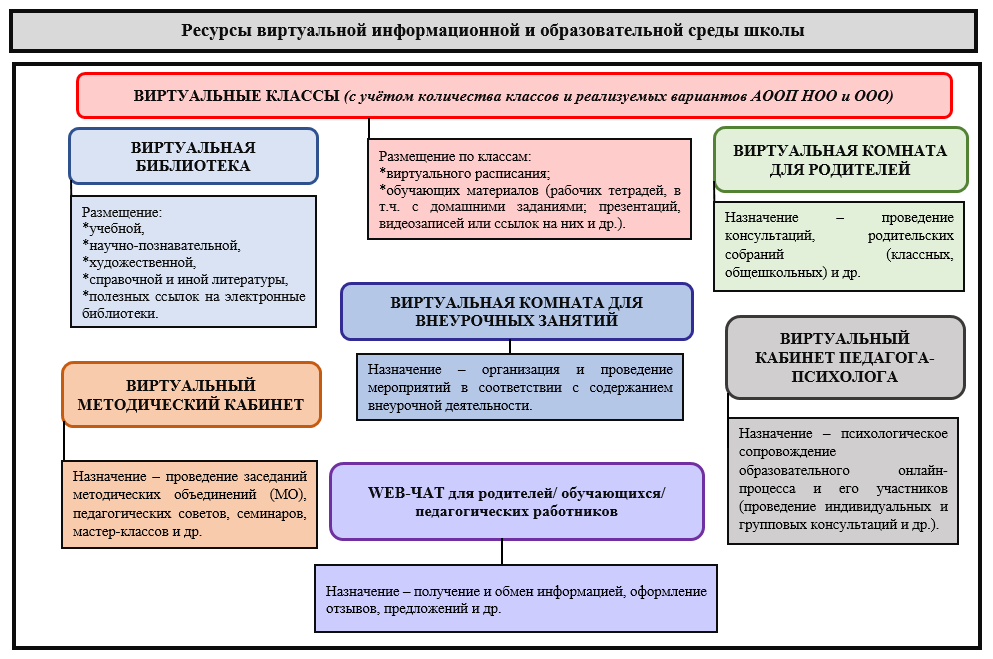 Рисунок 1 – Вариант (модель) организации виртуальной образовательной среды образовательной организации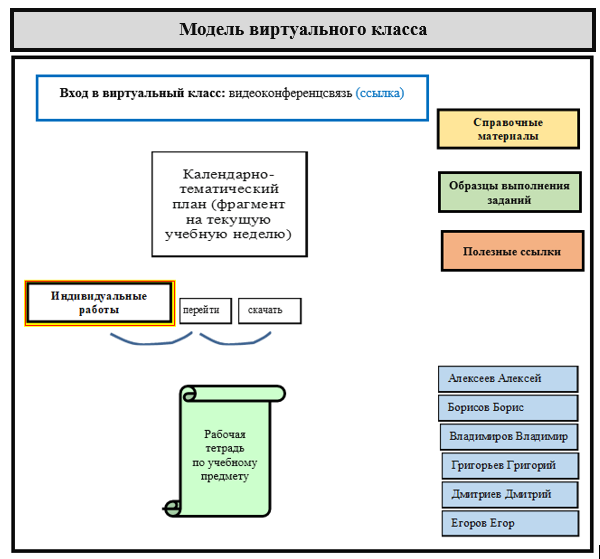 Рисунок 2 – Модель виртуального класса и его наполненияВведение3Глава 1. Применение дистанционных образовательных технологий при реализации адаптированных основных общеобразовательных программ начального общего и основного общего образования обучающихся с нарушениями слуха: анализ педагогического опыта51.1. Содержание опроса образовательных организаций51.2. Результаты анализа опроса образовательных организаций7Глава 2. Организация образовательно-коррекционного процесса с использованием дистанционных образовательных технологий при реализации адаптированных основных образовательных программ начального общего и основного общего образования обучающихся с нарушениями слуха172.1. Законодательные основы образовательно-коррекционного процесса с использованием дистанционных образовательных технологий172.2. Техническое сопровождение образовательно-коррекционного процесса с использованием дистанционных образовательных технологий202.3. Организация онлайн-пространства образовательной организации292.4. Гигиенические требования при использовании дистанционных образовательных технологий36Заключение51Список рекомендуемой литературы54Приложение57